28 сентября 2013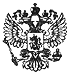 Коллегия Администрации Кемеровской областиПостановление Коллегии Администрации Кемеровской области от 19 сентября 2013 г. N 391 "Об утверждении Основных требований к одежде обучающихся образовательных организаций, находящихся на территории Кемеровской области"В целях обеспечения светского характера образования в образовательных организациях, находящихся на территории Кемеровской области, реализации Закона Кемеровской области от 05.07.2013 N 86-ОЗ "Об образовании" Коллегия Администрации Кемеровской области постановляет:1. Утвердить прилагаемые Основные требования к одежде обучающихся образовательных организаций, находящихся на территории Кемеровской области.2. Настоящее постановление подлежит опубликованию на сайте "Электронный бюллетень Коллегии Администрации Кемеровской области".3. Контроль за выполнением настоящего постановления возложить на заместителя Губернатора Кемеровской области (по вопросам образования, культуры и спорта) Е.А. Пахомову.Основные требования 
к одежде обучающихся образовательных организаций, находящихся на территории Кемеровской области 
(утв. постановлением Коллегии Администрации Кемеровской области от 19 сентября 2013 г. N 391)1. Общие положения1.1. Настоящие Основные требования к одежде обучающихся образовательных организаций, находящихся на территории Кемеровской области (далее - Основные требования), являются обязательными для обучающихся по образовательным программам начального общего, основного общего и среднего общего образования (далее - обучающиеся).1.2. Основные требования направлены на устранение признаков социального и религиозного различия между обучающимися, эффективную организацию образовательного процесса, создание деловой атмосферы, необходимой на учебных занятиях в образовательных организациях.1.3. Внешний вид обучающихся должен соответствовать общепринятым в обществе нормам делового стиля и носить светский характер.2. Основные требования к одежде обучающихся2.1. В образовательных организациях устанавливаются следующие виды одежды обучающихся:2.1.1. Повседневная одежда.2.1.2. Парадная одежда.2.1.3. Спортивная одежда.2.2. Повседневная одежда обучающихся включает:2.2.1. Для мальчиков и юношей - брюки классического покроя, пиджак или жилет нейтральных цветов: серых, черных или неярких оттенков синего, темно-зеленого, коричневого цвета (возможно использование ткани в клетку или полоску в классическом цветовом оформлении); однотонная сорочка сочетающейся цветовой гаммы; аксессуары (галстук, поясной ремень и др.).2.2.2. Для девочек и девушек - жакет, жилет, юбка или сарафан, брюки нейтральных цветов (серых, черных) или неярких оттенков бордового, синего, зеленого, коричневого и других цветов (возможно использование ткани в клетку или полоску в классическом цветовом оформлении); непрозрачная блузка (длиной ниже талии) сочетающейся цветовой гаммы; платье в различных цветовых решениях, которое может быть дополнено белым или черным фартуком, съемным воротником, галстуком и др. Рекомендуемая длина платьев и юбок: не выше10 см от верхней границы колена и не ниже середины голени.2.3. В холодное время года допускается ношение обучающимися джемперов, свитеров и пуловеров сочетающейся цветовой гаммы.2.4. Парадная одежда используется обучающимися в дни проведения праздников и торжественных линеек:2.4.1. Для мальчиков и юношей парадная одежда состоит из повседневной школьной одежды, дополненной белой сорочкой.2.4.2. Для девочек и девушек парадная одежда состоит из повседневной школьной одежды, дополненной белой непрозрачной блузкой (длиной ниже талии) и (или) белым фартуком.2.5. Спортивная одежда используется обучающимися на занятиях физической культурой и спортом. Спортивная одежда обучающихся включает футболку, спортивные трусы (шорты) или спортивные брюки, спортивный костюм, кеды или кроссовки. Спортивная одежда должна соответствовать погоде и месту проведения физкультурных занятий.2.6. Требования к стилю, конструкции, сочетанию цветов, видам и фактуре тканей, декоративно-различительным элементам, фурнитуре, набору предметов одежды определяются органом государственно-общественного управления образовательной организации (советом школы, родительским комитетом, классным, общешкольным родительским собранием, попечительским советом и другими) с учетом материальных затрат малообеспеченных и многодетных семей и устанавливаются локальным нормативным актом образовательной организации.2.7. Обучающимся запрещается ношение в образовательных организациях:2.7.1. Одежды ярких цветов и оттенков; одежды с декоративными деталями в виде заплат, с порывами ткани, с неоднородным окрасом ткани; одежды с яркими надписями и изображениями; одежды бельевого стиля; атрибутов одежды, закрывающих лицо; аксессуаров с символикой асоциальных неформальных молодежных объединений, а также пропагандирующих психоактивные вещества и противоправное поведение.2.7.2. Религиозной одежды, одежды с религиозными атрибутами и (или) религиозной символикой.2.7.3. Головных уборов в помещениях образовательных организаций.2.7.4. Пляжной обуви.2.7.5. Массивных украшений.Губернатор Кемеровской областиА.М. Тулеев